ÖZGEÇMİŞ VE ESERLER LİSTESİÖğrenim Durumu: Tezler:Halk Sağlığı Doktora Tezi: Ümraniye Merkez Sağlık Ocağı Ve Dudullu Sağlık Ocağında Enjektabl Kontraseptiflerden DMPA İle İlgili Bir Çalışma Danışman: Prof.Dr. Şanda ÇalıTıp Eğitimi Doktora Tezi: Tıpta Uzmanlık Öğrencilerinin Duygusal Zeka Yönelimleri ile Profesyonel Yeterlikleri Arasındaki İlişkinin İncelenmesi Danışman: Prof.Dr.Berrak Ç. YeğenGörevler:İdari ve Kurumsal Görevler: TC. Sağlık Başkanlığı Ümraniye Merkez Sağlık Ocağı Sorumlu Hekimi (1995-1996)Marmara Üniversitesi Tıp Fakültesi Bilgisayar Destekli Öğrenme Merkezi Başkanı (2004-2009)Marmara Üniversitesi Tıp Fakültesi Tıp Eğitimi Anabilim Dalı Başkanı (2009-2010)Marmara Üniversitesi Tıp Fakültesi Baş koordinatör Yardımcısı (2009-2010)Marmara Üniversitesi Tıp Fakültesi Tıp Eğitimi Anabilim Dalı Başkanı (05.07.2012-2017)Eğiticilerin Gelişim Program Koordinatörü (1999-2015,  2018-devam) MaSCo Öğrenci Kongresi Değerlendirme Kurulu, (2001-2005) Introduction to Clinical Practice 1. Sınıf Program Sorumluluğu (2001-2005)Kurumsal Çekirdek Eğitim Programı (ÇEP) Çalışma Grubu Üyeliği (2002-2003).Koordinatörler Kurulu Üyeliği (2003-2019). Ölçme Değerlendirme ve Soru Komisyonu Üyesi (2007-2019) Marmara Öğrenci Kongresi (MASCO) Organizasyon Komitesi- En iyi poster ve sözlü sunum ödülleri jürisi (2008)  Marmara Öğrenci Kongresi MASCO Organizasyon Komitesi-En iyi poster ve sözlü sunum ödülleri jürisi (2007-2011) Marmara Öğrenci Kongresi (MASCO) Organizasyon Komitesi Üyesi, 17-18 Mayıs 2010MÜTF-Tıp Eğitimini Geliştirme ve Değerlendirme Üst Kurul Üyeliği (2010-…)Mezuniyet sonrası Koordinatörler Kurulu Üyeliği (2014-2019)MÜTF Öğrenci merkezli yöntemler Koordinatörlüğü (2013-2019)Profesyonelliğe Yönelik Gelişim ve Danışmanlık Program Koordinatörü (2014-2019)Bilimsel Toplantılar ve Bilimsel Kurullarda GörevlerV. Ulusal Halk Sağlığı Kongresi, (Sosyal Komite), 12-16/10/1996, İstanbul International Public Health Congress “Health  Action”, (Local Committee), October 8-12, 2000, İstanbulVIII. Pratisyen Hekimlik Kongresi (Bilimsel Danışma Kurulu), 15-19 Ekim 2003, Antalya  IX. Pratisyen Hekimlik Kongresi (Bilimsel Danışma Kurulu), 8-12 Aralık 2004, Antalya  Deprem Sempozyumu (Danışma ve Bilim Kurulu) , 23-25 Mart 2005, KocaeliPratisyen Hekimlik Kongresi (Bilimsel Danışma Kurulu), Ekim 2008, AntalyaSürekli Tıp Eğitimi dergisi Bilimsel danışma Kurulu Üyeliği (2003-devam)14. Pratisyen Hekimlik Kongresi (Bilimsel Danışma Kurulu), 28 Ekim -2 Kasım 2009, Antalya  15. Pratisyen Hekimlik Kongresi (Bilimsel Danışma Kurulu), 27-31 Ekim 2010, Antalya16. Pratisyen Hekimlik Kongresi(Bilimsel Danışma Kurulu), 20-23 Ekim 2011, Antalya Van Tıp Dergisi Bilimsel Danışma Kurulu Üyeliği (2007-2019)Ulusal Tıp Eğitimi Akreditasyon Kurulu Standartları Belirleme Komisyonu Üyeliği, 2008-2012Tıp Eğitimi Dünyası Hakem Kurulu Üyeliği (2010-devam)Tıp Eğitiminde Örnek Uygulamalar Sempozyumu, UTEAK 2012, Bilimsel Kurul Üyeliği, 18-19 Ekim 2012, İzmir18. Pratisyen Hekimlik Kongresi (Bilimsel Danışma Kurulu), 14-17 Kasım 2013, AntalyaWorld Journal of Educational Research Editorial Board (2015-…)  Ulusal Tıp Eğitimi Programları Akreditasyon Derneği Eğitim Komisyonu Üyesi (2016-….)Projelerde Yaptığı Görevler:‘Marmara Üniversitesi Tıp Fakültesi Ölçme ve Değerlendirme Laboratuarının Yapılandırılması’ Marmara Üniversitesi Bilimsel Araştırma Projesi: SAĞ-008/020103 (2003-2007), Proje Yöneticisi, İstanbul.Gezici Afet Eğitimi Merkezi Projesi, Afete Karşı Sivil Koordinasyonu Destekleme Derneği (ACT- Nedherlands ve OSI-Assistance Foundation işbirliğinde), 2002-2003,Proje Danışman Kurulu, İstanbul.“Beliefs and Values of Men and Women About Contraceptive Methods” Dünya Sağlık Örgütü (WHO)MÜTF Halk Sağlığı AD., Proje Katılımcısı, 1999-2000, İstanbul“Reproductive Health Programme in Turkey. Strengthening Sexual and Reproductive Health Pre-Service Training Capacity, Turkey”. European Union, Euromed, Ada Mühendislik, Gent University, Eğitici Grubu, 2005-2006“Gençlerle Sağlıklı Yarınlara. Cinsel Sağlık Üreme Sağlığı (CSÜS) Projesi”, Başak Kültür ve Sanat Vakfı, Avrupa Birliği ve TC. Sağlık Bakanlığı Türkiye Üreme Sağlığı Programı işbirliği, Proje Eğitim Danışmanı, 2005-2006. İstanbulSPHERE, Afete Müdahalede Asgari Standartlar-İnsani yardım Sözleşmesi, Çeviri Uyarlama ve Yaygınlaştırma Projesi, (uzman eğitici ve bölüm editörlüğü), 2008- 2009Tez Danışmanlığı ve Tez Savunma Jüri ÜyeliğiMÜ Sosyal Bilimler Enstitüsü, Sağlık Sistemindeki Neoliberal Dönüşümün Sağlık İnsangücü Üzerindeki Etkileri, Ayhan Görmüş, 07.03.2011, İstanbulMÜ. Sağlık Bilimleri Enstitüsü, Tıp Eğitimi Doktora Programı Tez savunması jüri üyeliği, Albena Gayef, 03.01.2013.MÜ. Sağlık Bilimleri Enstitüsü, Tıp Eğitimi Doktora Programı Tez savunması jüri üyeliği, Hacer Nalbant, 18.05.2013.MÜ. Sağlık Bilimleri Enstitüsü, Tıp Eğitimi Doktora Programı Tez danışmanlığı, Şeyda Ferah Tuygar Arslan, 2015.MÜ. Sağlık Bilimleri Enstitüsü, Tıp Eğitimi Doktora Programı Tez danışmanlığı, Sema Arıcı, 2018.MÜ. Sağlık Bilimleri Enstitüsü, Tıp Eğitimi Doktora Programı Tez danışmanlığı, Didem Özdemir Özenen, 2019.MÜ. Sağlık Bilimleri Enstitüsü, Tıp Eğitimi Doktora Programı Tez danışmanlığı, Ayşenur meriç, 2020MÜ. Sağlık Bilimleri Enstitüsü, Tıp Eğitimi Doktora Programı Tez danışmanlığı, Meral Kavak, 2020MÜ. Sağlık Bilimleri Enstitüsü, Tıp Eğitimi Doktora Programı Tez danışmanlığı, Volkan Kaya, 2020.Ödüller :Dekanlık Hizmet Ödülü (Marmara Üniversitesi Tıp Fakültesi) (2001).Marmara Üniversitesi Bilimsel Araştırma ve Teşvik Destek Ödülü (Marmara Üniversitesi Bilimsel Araştırma Projeleri Komisyonu) (2004).Dekanlık Eğitim Ödülü (Marmara Üniversitesi Tıp Fakültesi) (2005).Prof. Dr. Nusret Fişek Toplum Sağlığı Hizmet Ödülü (TTB-İstanbul Tabip Odası) (2005).Poster Ödülü, Sinem Yıldız, Özlem Sarıkaya. Marmara Üniversitesi Tıp Fakültesi Öğrencilerinin Danışmanlarıyla Olan İlişkilerinin ve Bir Danışmandan Beklentilerinin Belirlenmesi. VII. Ulusal Tıp Eğitimi Kongresi, 2-5 Mayıs 2012, Ankara.ESERLER Uluslararası İndekslerdeTaranan DergilerdeYayınlanan MakalelerOzlem Sarikaya, Berrak C. Yegen. Multisource Assessment in Conjunction with Emotional Intelligence Can Be Used for Monitoring the Development of Residents’ Professional Competencies, Medical Science Educator. 2017, 27(3); 527–534. DOI 10.1007/s40670-017-0430-4Sarıkaya Ö, Gül Y, Sinmez E. Lise öğrencilerinde Aleksitimi ve Benlik saygısının Duygusal Zeka ile ilişkisi. Sosyal Bilimler Dergisi. 2017; 4(10): 88-100Medine Gulcebi, Esra Küçükibrahimoglu, Atila Karaalp, Ozlem Sarikaya, Mahluga Demirkapu, Filiz Onat, Zafer Goren. Potential drug-drug interactions in medical intensive care unit of a university hospital. Turkish Journal of Medical Sciences 2016; 46: 812-819. doi:10.3906/sag-1504-147 Sarıkaya O, Nalbant H. Medical Students’ reflections on first clinical experience. Medical Practice and Review 2014; 5(4); 31-35. Doi.10.5897/MPR.2014.0120Beste M. Atasoy, Ozlem Sarikaya, M. Kemal Kuscu, Merve Yondem, Elif Buyukkara, E. Gokcen Eken & Figen Kahyaoglu. Students Meeting with Caregivers of Cancer Patient: Results of an Experience-Based Learning Project. Journal of Cancer Education 2012; 27: 656-663.Civaner M, Vatansever K, Balcıoğlu H, Yavuz CI ve Sarıkaya O. Olağandışı Durumlarda Sağlık Hizmetleri Eğitimi: Mezuniyet Öncesi Tıp Eğitimi İçin Önemli Gereklilik. Education for Healthcare in Disasters: an Imperative for Undergraduate Medical Education. Medical Journal of Trakya University 2011; 28: 344-350. DOI: 10.5174/tutfd.2010.03529.1Sarikaya O, Kalaca S, Yegen BC ve S Cali. The impact of a faculty development program: evaluation based on the self-assessment of medical educators from preclinical and clinical disciplines. Adv Physiol Educ 2010; 34(2):35-40. Bati AH, Sarikaya O, Senol Y, Ertem M, Caliskan D, Buyukakkus A. How do Medical Students Perceive Professional Attitute? A Multi-centered Study Kuwait Medical Journal 2010, 42(2): 112-117. Civaner M, Sarıkaya O ve H Balcıoğlu, Uzmanlık eğitiminde tıp etiği, Medical Ethics in residency training, Anadolu Kardiyoloji Dergisi 2009; 9: 132-138.Sarikaya O., Civaner, M. ve Vatansever K, Exposure of Medical Students to Pharmaceutical Marketing in Primary Care Settings: Grequent and Influentia, Advances in Health Sciences Education 2009; 14:713-724.Civaner, M., Sarikaya O., Alici, S.U. ve G. Bozkurt, Exposing Nursing Students to the Marketing Methods of Pharmaceutical Companies, Nursing Ethics, 15, 411-425 (2008).Sarikaya, O. ve T. Erbaydar, Avian Influenza outbreak in Turkey through health personnel’s views: a qualitative study, BMC Public Health, 7:330 (2007). Sarikaya, O., Civaner, M. ve S. Kalaca, The anxieties of medical students related to clinical training, International Journal of Clinical Practice, 60, 1414-1418 (2006).Cali, S., Kalaca, S. ve O. Sarikaya, Minimizing missed opportunities: an approach to decrease the unmet need for family  planning, The European Journal of Contraception and Reproductive Health Care, 9, 285 – 289 (2004).Sehirli, U., Saka, E., ve O. Sarikaya, Attitudes of Turkish Anatomist toward Cadaver Donation, Clinical Anatomy: 17, 677-681 (2004).Abacioglu, U., Sarikaya, O., Iskit, S. ve M. Sengöz, Problem Based Integrated Multidisciplinary Program: Clinical Approach to Cancer Patients, Journal of Cancer Education,19, 144-148 (2004). Kalaca, S., Sarikaya, O., Keklik, D. ve Gulpinar M.A, What Do We Know About the Anxieties of Students Starting Clinical Studies?, Journal of the International Association of Medical Science Educators; 14, 28-33 (2004).Kalaça S., Sarıkaya Ö., Keklik D., M.A. Gülpınar, What We Know about the Anxieties of New Clinical Students. Medical Education, 37(4): 390 (2003) (Letter to the Editor)B.Ulusal İndekslerde Taranan Dergilerde Yayınlanan Makaleler :ARMAN Hİ, OKUMUŞ E, LAY YN, TOPÇU K, SARIKAYA Ö, CÖBEK ÜNALAN P. Kadınlarda Sağlık Hizmetinden Yararlanmayı Etkileyen Neden Ve Beklentilerin Belirlenmesi: Niteliksel Bir Araştırma. TJFMPC, 2020;14(1): 23-32. DOI: 10.21763/tjfmpc.693036Çiğdem Apaydın Kaya, Özlem Sarıkaya. Öğrenci Gözüyle Klinik Öncesi Dönemde Birinci Basamak Deneyiminden Kazanımlar. Konuralp Tıp Dergisi 2019, 11(2); 163-170. DOI:10.18521/ktd.458585Sinem Yıldız İnancı , Özlem Sarıkaya , Melike Şahiner, Tıp Öğrencileri İçin Önemli Olan Mentör Davranışları: Bağlanma Teorisi ve Mentör Sistemleri., Sürekli Tıp Eğitimi Dergisi 2019, 28(4):247-255. DOI: 10.17942/sted.452597Şeyda Ferah Arslan, Özlem Sarıkaya. Epistemolojik İnanç Ölçeğinin Tıp Eğitimi Alanı İçin Geçerlik ve Güvenirlik Çalışması, 2019, 18(54): 10 – 20. https://doi.org/10.25282/ted.434912Şeyda Ferah ARSLAN, Özlem SARIKAYA, Kevser VATANSEVER. Yaşam Boyu Öğrenme Eğilimi Ölçeğinin Tıp Eğitimi Alanı İçin Geçerlik ve Güvenirlik Çalışması. Tıp Eğitimi Dünyası 2016, 47: 38-46.Kenan Topal, Ozlem Sarikaya, Ramazan Basturk, Akile Buke. Do students' learning styles impact their adaptation to learning methods and learning environment? Marmara Medical Journal 2015, 28: 81-89. DOI: 10.5472/MMJoa.2802.04Gayef A, Sarıkaya Ö. Sağlık Hizmetleri meslek Yüksekokulu Öğrencilerinde Mesleki Güdülenme. Tıp Eğitimi Dünyası 2012; 33; 9-18.Özlem Sarıkaya, Sinem Yıldız. Ekiple Birlikte Öğrenme ve Olguya dayalı Öğrenme Yöntem Uygulamalarının Karşılaştırılması. Tıp Eğitimi Dünyası Derg. 2012;34:27-36.Sarikaya O, Gunduz N, Saglam E, Goren MZ. Behavioral patterns about herbal supplement use in patients admitted to a primary health care centre in Istanbul. Turkish Journal of Public Health 2010; 8(1): 1-9.Sarıkaya Ö. ve M. Civaner, Yirminci Yüzyılın Başlarında Anadolu’ya Göçler, Oluşan Halk Sağlığı Sorunları ve Sunulan Sağlık Hizmetleri, Yeni Tıp Tarihi Araştırmaları 2010; 12-13-14-15: 75-83. Ulupınar S ve Ö. Sarıkaya, Sağlık Davranışlarının Geliştirilmesinde Yaşantılayarak Öğrenme Uygulaması, Dokuz Eylül Üniversitesi Hemşirelik Yüksekokulu Elektronik Dergisi, 2(3), 95-101 (2009).Sarikaya, O. ve Serkan K, A model for first aid education in community-based disaster preparedness in İstanbul: Mobile Disaster Training Center, Turkish Journal of Public Health, 4, 29-34 (2006).Ünalan P.C., Kalaça S., Çifçili S., Uzuner A., Akman M., Sarıkaya Ö. ve M.A. Gülpınar, Temel Hekimlik Uygulamalarının Öğretilmesi için Bir Program Modeli: Klinik Uygulamalara Giriş, Tıp Eğitimi Dünyası, 22, 10-16 (2006). Acicbe Ö., Aker A.T., Arslan S., Gözden M., Karkaya I., Sarıkaya Ö. ve E. Şavur, Kızılay Psikososyal Programı Ulusal Danışma Kurulu- Çalışma Grubu. Kızılay psikolojik ilk yardım modülünün Endonezyalı öğretmenlere uygulanması ve etkinliğinin değerlendirilmesi, Psikiyatri Psikoloji Psikofarmakoloji Dergisi, 13(3): 187-192 (2005).Sarıkaya Ö., Aker A.T. ve E. Şavur, Güney Asya’da deprem ve tsunami sonrası sağlık ve psikososyal durumun değerlendirilmesi, Psikiyatri Psikoloji Psikofarmakoloji Dergisi; 13(Ek sayı 3), 25-35 (2005).Sarıkaya Ö., Civaner M., Balcıoğlu H. ve C.I. Yavuz, Türk Tabipleri Birliği Olağandışı Durumlarda Sağlık Hizmetleri Çalışmaları, Psikiyatri Psikoloji Psikofarmakoloji Dergisi; 13 (Ek sayı 3): 13-18 (2005).Can M., Üner H.B., Sarıkaya Ö., Tok M., Berber G., Akgül E. ve A. Çerkezoğlu, Adli Tıpta Giysi İncelemesinin Yeri, Adli Tıp Bülteni, 10(2), 56-61 (2005).Sarıkaya Ö., Uzuner A., Gülpınar M.A., Keklik D. ve S. Kalaça, İletişim Becerileri Eğitimi: İçerik ve Değerlendirme, Tıp Eğitimi Dünyası, 14: 28-37 (2004).  Şahbaz N., Çalı Ş., Sarıkaya Ö., Beliner A.S., Özden H., Büyükakkuş A., Akalın S., Tanrıkulu E., Eyyüboğlu İ., Aykanat G., Çakır H., Batu A., Darıcı H. Ve E. Kapaklı E, TTB-Genel Pratisyenlik Enstitüsü Eğitim Becerileri Modülü Kurs Öyküsü-1, Sürekli Tıp Eğitimi Dergisi, 12(8): 313-316 (2003).Şahbaz N., Çalı Ş., Sarıkaya Ö., Beliner A.S., Özden H., Büyükakkuş A., Akalın S., Tanrıkulu E., Eyyüboğlu İ., Aykanat G., Çakır H., Batu A., Darıcı H. ve E. Kapaklı, “TTB-Genel Pratisyenlik Enstitüsü Eğitim Becerileri Modülü Kurs Öyküsü- 2 Sürekli Tıp Eğitimi Dergisi, 12(9), 328-332 (2003).Erbaydar E., Sarıkaya Ö., Atlı Ö., Öztürk O. ve U. Çağır U, İstanbul’da Doğurganlığın Düzenlenmesi Hizmeti Veren Kuruluşların Erkeklere Yönelik Hizmetlerinin Değerlendirilmesi, Klinik Gelişim Dergisi,; 16, 34-40 (2003).Sarıkaya Ö., Yeğen B.Ç., Sav A., Fak A.S. ve S. İskit, Yabancı Dilde Tıp Eğitimi Tartışması, Tıp Eğitimi Dünyası,10, 14-19 (2003).Sarıkaya Ö., Gülpınar M.A., Keklik D. ve S. Kalaça, Öğrencilerin Sesini Dinlemek: Eğitimin öğrenciler tarafından değerlendirilmesi, Tıp Eğitimi Dünyası, 9, 26-34 (2002).Sarikaya, O., Yegen B.C. ve S. Oktay, New Curriculum Design At Marmara University School of Medicine, Marmara Medical Journal, 15, 56-62 (2002).Civaner M ve Ö. Sarıkaya, Olağandışı durumlarda yardımların organizasyonu için bir model önerisi. Toplum ve Hekim, 16 (4), 311-312 (2001).Sarıkaya Ö., Kadın-Çocuk Mülteciler, Sığınmacılar ve Göçmenler, Toplum ve Hekim,16(5), 346-347 (2001).Cebeci D, Çalı Ş, Karavuş M, Özmen (Sarıkaya) Ö, Sili U ve A. Koçoğlu, Serviks ve Meme Kanserlerinin tarama Testlerinin Kullanılma Düzeyleri ve Etkileyen Faktörler, Göztepe Tıp Dergisi, 12,163-166 (1997).C. Yazılan uluslararası kitaplar veya kitaplarda bölümler :Türkçe kitaplar veya kitaplarda bölümlerSacaklioglu F. ve Ö. Sarıkaya, Olağandışı Durumlarla İlgili temel Kavramlar, Olağandışı Durumlarda Sağlık Hizmetleri, Türk Tabipleri Birliği Yayını, 11-20, Ankara (2002). Ö. Sarıkaya, Çevre Bilinci Geliştirme Konusunda Bir Grup Rehberlik Programı, Örnek Grup Rehberlik Programları, Nobel Yayınları, 147-163 (2004). Özlem Sarıkaya, Adolesanlarda sağlık eğitimi, Adolesan Sağlığı- Koruyucu Hekimlik ve Erken Tanı (içinde), Medikal Akademi Yayınları, sayfa: 189-212, 2015 Kitap ÇevirileriSarikaya O. Yıldırım M. 25. Bölüm: Çok seçenekli sorular (çeviri). Tıp Eğitiminin Temelleri, Zubair Amin, Khoo Hoon Eng.. Çeviri Editörleri:  Mehmet Yıldırım, Kenan Topal. Nobel Tıp Kitabevleri. Istanbul 2012. ISBN: 978-975-420-881-8. Sarikaya O. 26. Bölüm: Kapsamlı Eşleştirme Soruları (çeviri). Tıp Eğitiminin Temelleri, Zubair Amin, Khoo Hoon Eng.. Çeviri Editörleri:  Mehmet Yıldırım, Kenan Topal. Nobel Tıp Kitabevleri. Istanbul 2012. ISBN: 978-975-420-881-8. D. Uluslararası bilimsel toplantılarda sunulan ve bildiri kitabında (Proceedings) basılan bildiriler :Harmancı H., Sarikaya O.O., Kalaca S., Ergin S., Karavus M. and  S. Cali, A “Competency-Based Family Planning Training Module for Medical Students,” International Conference on Partnerships for Community Health, Albuquerque New Mexico-USA, pp. 98, October 17-22, 1998. Cali S., Yalcin S., Erdogan N., Sarikaya O. ve S. Kalaca, “Improving the Quality of Education at Marmara University Vocational  School of Allied Health Professions,” Fourth Biennial Conference of the International Association of Medical Science Educators, Washington,DC,U.S.A, July 17-20, 1999.Harmanci H., Bakirci N., Kalaca S., Sarikaya OO. ve S. Cali, “Determinants of Withdrawal Use In Turkey,” International Public Health Congress, Abstract Book, pp. 34, Istanbul, October 8-12, 2000.Sarikaya O.O., Kalaca S. ve S. Cali, “The Factors of on the Continuity of DMPA Use in The Family Planning Units in Umraniye,” Istanbul-Poster Presentation, International Public Health Congress, Abstract Book, pp. 36, Istanbul, October 8-12, 2000.Sarikaya O ve M. Civaner, “Immigrations and Public Health Problems: From the Balkan Wars to the First years of the Republic of Turkey,” 38th International Congress on the History of Medicine, Abstract Book, pp.55, 1-6 September 2002, İstanbul.Sehirli Umit S., Saka Erdinc ve O. Sarikaya, “Attitudes of Turkish Anatomists towards cadaver donation,” 1st Joint Meeting of EACA & AACA, Abstract Book, pp. 104, Graz, Austria, July 7th -11th, 2003. Sarikaya O., Uzuner A., Gulpinar M.A., Keklik D. ve S. Kalaca, “Communication skills education in the University of Marmara Medical School,” International Conference On Communication in Healthcare, Abstract Book, no. 2C-12.06, Bruges, Belgium,14-17 September 2004. Unalan P., Cifcili S., Kalaca S., Sarikaya O. ve A. Uzuner, “Community Based Education for Patient-Physcian Communication,” International Conference On Communication in Healthcare, , Abstract Book, no. P02.26, Bruges, Belgium,14-17 September 2004. Sarikaya O., Kalaca S., Cali S., Nalbant H. Ve A. Bulut. Looking at medical education through medical graduates’ views and self assessment. AMEE 2008, Prague, Czech Republic, 30 August-3 September 2008.Sarikaya O., Nalbant H. Primary health care experience and reflections of medical students in Marmara University. AMEE 2010, Glasgow, UK, 4-8 September 2010.Cali S. Sarikaya O., Kalaca S. The impact of a basic clinical and communication skills education during preclinical years on the anxieties of male and female students commencing clinical practice. AMEE 2010, Glasgow, UK, 4-8 September 2010.İkbal Hümay Akyıldız, Elif Demirtaş Okumuş, Nan Je Lay, Özlem Sarıkaya, Pemra Cöbek Ünalan. THE DETERMINATION OF THE FACTORS AND PERCEPTIONS WHICH AFFECT THE HEALTH BEHAVIOUR OF WOMEN: A Qualitative Research From Turkey, 5th Vasco da Gama Movement, 26-27 January 2018, Porto Portekiz. Abstract Book OR015, Sözel Sunum, Sunan: İkbal Hümay AkyıldızSarıkaya Ö, Nalbant H. Narrative Analysis of Medical Students’ Reflections during Clinical Education, World Conference on Learning, Teaching and Educational Leardership, Roma, 26-28 October 2018.E. Ulusal bilimsel toplantılarda sunulan ve bildiri kitaplarında basılan bildiriler:Sarıkaya Ö.Ö., Çalı Ş., Karavuş M.K. ve D.S. Cebeci, “Ümraniye Bölgesindeki Evli Kadınların ve Marmara Tıp Fakültesi Hastanesindeki Kadın Doktorların Meme ve Serviks Kanserlerine İlişkin Bilgi, Tutum ve Davranışları” Halk Sağlığı Günleri, Özet Kitap, bildiri no. K-16, Samsun, 03-07 Eylül 1995.Çakaloğlu F., Özkan N., Ö.Ö Sarıkaya, S. Hıdıroğlu, “Bethesta sistemine Göre Kırsal Alan Smearlerinin Yeterlilik Açısından Değerlendirilmesi,” XIII. Ulusal Patoloji Kongresi, İstanbul, 04-08 Eylül 1997.Çalı Ş., Yalçın A. S., Erdoğan N., Sarıkaya Ö. ve S. Kalaça, “Marmara Üniversitesi Sağlık Hizmetleri Meslek Yüksekokulunda Eğitim Kalitesinin Yükseltilmesine Yönelik Bir Uygulama,” Yüksek Öğretimde Toplam Kalite Yönetimi Prensiplerinin Uygulanması Sempozyumu, Özet Kitabı, bildiri no. A2, Ankara, 18-19 Aralık 1998.Kalaça S., Harmancı H., Sarıkaya Ö. Ö. ve Ş. Çalı, “Aile Planlamasında Kaçırılmış Fırsatlar,”, I. Ulusal Aile Planlaması Kongresi, Ankara, 14-17 Nisan 1999.Üner H. B., Can M., Aslıyüksek H., Akgül E., Berber G., Çerkezoğlu A. ve Ö. Sarıkaya, “Giysi İncelemesinde Karşılaşılan Sorunlar Üzerine İstatistiksel Çalışma,” Yıllık Adli Tıp Toplantıları, Kongre Kitabı, 350-354, İstanbul, 2001.Karavuş M., Kalaça S., Sarıkaya Ö. Ö. ve Ş. Oktay, “Tıp Fakültesi Dönem IV Öğrencilerinin Aldıkları ve Almakta Oldukları Tıp Eğitimine Bakış Açılarının Değerlendirilmesi,” II. Ulusal Tıp Eğitimi Kongresi, Bildiri Özet Kitabı, s. 170, İzmir, 24-28 Nisan 2001.Alican İ., Arzık A., Çalı Ş., Emerk K., Ergun T., Harmancı H, Kalaça S., Kan B., Karavuş M., Kotiloğlu E., Oktay Ş., Özer A., Sarıkaya Ö., Yalçın S. ve B.Ç. Yeğen, “Marmara Üniversitesi Tıp Fakültesi Eğiticilerin Eğitimi Programı,” II. Ulusal Tıp Eğitimi Kongresi, Bildiri Özet Kitabı, s. 170, s. 120, İzmir 24-28 Nisan 2001.Sarıkaya Ö., Kalaça S.ve A. Arzık, “Eğiticilerin Eğitimi Programlarının Eğitime Yansımaları,”, Eğitim Programı Geliştirme Sempozyumu, Özet Kitap, s. 63, İzmir, 31 Mayıs-1 Haziran 2002.Kalaça S., Sarıkaya Ö., Keklik D. ve M.A. Gülpınar, “Kliniğe Başlayacak Tıp Öğrencilerinin Kaygıları,”, Eğitim Programı Geliştirme Sempozyumu, Özet Kitap, s. 62, İzmir, 31 Mayıs-1 Haziran 2002.Özbeyli D., Gören M.Z., Gümüş A., Sarıkaya Ö. B.Ç. Yeğen, “Marmara Üniversitesi Tıp Fakültesi Deneysel Araştırma ve Hayvan Etik Kurulu: Beş Yıllık Deneyimimiz,” 3. Ulusal Tıp Etiği Kongresi, Cilt 2, 1223-1226, Bursa, 2003. Sarıkaya Ö., Uzuner A., Keklik D. ve M.A. Gülpınar, “İletişim Becerileri Eğitiminde Performans Değerlendirme,” III. Ulusal Tıp Eğitimi Kongresi, Kongre Kitabı, s.173, Urfa, 12-16 Nisan 2004.Keklik E.D., Kalaça S. ve Ö. Sarıkaya, “Marmara Üniversitesi Tıp Fakültesinde Çoktan Seçmeli Sınav Sorularının Niteliğinin Değerlendirilmesi,” III. Ulusal Tıp Eğitimi Kongresi, Kongre Kitabı, s. 168, Urfa, 12-16 Nisan 2004. Kalaça S., Ünalan P., Çiftçili S., Uzuner A., Sarıkaya Ö. ve M. Akman, “Klinik Beceri Eğitimi Fark Yaratıyor mu?,” III. Ulusal Tıp Eğitimi Kongresi, Kongre Kitabı, s. 172, Urfa, 12-16 Nisan 2004. Sarıkaya Ö., Küçük S. ve Z.Kurşun, “İstanbul’da Gezici Afet Eğitimi,” IX. Ulusal Halk Sağlığı Kongresi, Bildiri Özet Kitabı, s. 16, 3-6 Kasım 2004, Ankara. Sarıkaya Ö., S.Kalaça, P.Ünalan. ve S.Çifçili, “Üçüncü Sınıf Öğrencilerinin Gözünden Birinci Basamak Sağlık Hizmetleri,” IX. Ulusal Halk Sağlığı Kongresi, Bildiri Özet Kitabı, s. 461, 3-6 Kasım 2004, Ankara. Sarıkaya Ö., Uzuner A., Ünalan P., Gülpınar MA., Çifçi S.ve M. Akman, “Marmara Üniversitesi Tıp Fakültesi Klinik Uygulamaya Giriş Eğitim Programının Değerlendirilmesi,” Program Geliştirme Sempozyumu. 26-28 Mayıs 2005. İzmir.Gülpınar MA., Sarıkaya Ö., Yeğen B., Dağlı T.E. Marmara Üniversitesi Tıp Fakültesi Faz 1 Eğitim Programının Geliştirilmesi ve Değerlendirilmesi. Program Geliştirme Sempozyumu. 26-28 Mayıs 2005. İzmir. Sarıkaya Ö., Aker T. ve E Şavur, “Güney Asya’daki Deprem ve Tsunami Sonrası Sağlık ve Psikososyal Durumun Değerlendirilmesi,” 9. Ulusal Halk Sağlığı Günleri-GATA, Bildiri Özet Kitabı, s. 202, Ankara, 28 Eylül-01 Ekim 2005.Sarıkaya Ö., M.A. Gülpınar, “Marmara Üniversitesi Tıp fakültesi Zor/Özel Durumlarda İletişim becerileri Eğitim Programı,” IV. Ulusal Tıp Eğitim Kongresi, Özet Kitabı, s.59, Adana, 2-5 mayıs 2006.Güllüoğlu B. M., Sarıkaya Ö., Dede F., Barlas A., Bayramiçli M., Çağlar H., Yumuk F., Başaran G.A., Kaya H. ve A.Ö. Aktan, “Marmara Üniversitesi Tıp Fakültesi Genel Cerrahi Uzmanlık Eğitimi İçerisinde Multidisipliner Meme ve Endokrin Cerrahisi Eğitimi; Eğitim Kalitesini ve Öğrenci Memnuniyetini Artırabilmek için bir Model,” IV. Ulusal Tıp Eğitim Kongresi, Özet Kitabı, s. 78, Adana, 2-5 mayıs 2006Sarıkaya Ö. ve M. Civaner, “Türkiye’deki Tıp Fakülteleri Eğitim Programlarının Olağandışı Durumlarda Sağlık Hizmetleri ve Acil Tıp ile İlgili Konular Açısından Değerlendirilmesi,” IV. Ulusal Tıp Eğitim Kongresi, Özet Kitabı, s.130, Adana, 2-5 mayıs 2006.Sarıkaya Ö. ve T. Erbaydar, “Van ve Bölgesinde Kuş Gribi Salgını Sürecinde Kurumlar arası İlişkinin Değerlendirilmesi,” 10. Ulusal Halk Sağlığı Kongresi, Kongre Kitabı, s. 228-229, Van, 6-8 Eylül 2006.Sarıkaya Ö. Toksoy ŞE, “Türkiye’de televizyon dizilerinde kadına yönelik şiddet temaları”, 1. Kadın Sağlığı Kongresi, Kongre Kitabı, s. 187, 20-22 Mart 2008, Ankara. Batı H., Sarıkaya Ö., Şenol Y., Erdem M., Çalışkan D. ve A. Büyükakkuş, “Çok merkezli bir çalışma örneğinde tıp fakültesi öğrencilerinin hekimlik mesleğine ilişkin tutumları”, V. Ulusal Tıp Eğitimi Kongresi, Özet Kitap, s.102, İzmir, 6-9 Mayıs 2008 (sözlü bildiri).Çifçili S., Ünalan P.C., Sarıkaya Ö., Uzuner A., Akman M. Ve Ç.A. Kaya, “Öykü alma becerilerinin değerlendirilmesinde ne kadar nesnel olabiliyoruz?”, V. Ulusal Tıp Eğitimi Kongresi, Özet Kitap, s.102, İzmir, 6-9 Mayıs 2008.Sarıkaya Ö., Atasoy B.M. Çağlar H.B., Güllüoğlu B., Dede F., Öneş T., Yumuk F., Başaran G., Dane F. ve U. Abacıoğlu, “Probleme Dayalı Öğrenmede Performans Değerlendirme”, V. Ulusal Tıp Eğitimi Kongresi, Özet Kitap, s.102, İzmir, 6-9 Mayıs 2008.Sarıkaya Ö., Çifçili S., Akman M., Uzuner A., Apaydın Ç. Ve P. Ünalan, “Öğrencilerin nesnel örgün uygulama sınavlarına ilişkin algıları”, V. Ulusal Tıp Eğitimi Kongresi, Özet Kitap, s.102, İzmir, 6-9 Mayıs 2008.Gülpınar M.A., Keklik D., Sarıkaya Ö., Özaydın N.A. ve S. Kalaça, “Probleme Dayalı Öğrenme Modüllerinin Değerlendirilmesi”, V. Ulusal Tıp Eğitimi Kongresi, Özet Kitap, s.102, İzmir, 6-9 Mayıs 2008.Sarıkaya Ö., Kayı İ., Yaşlı Y., Yeşiltepe Y. Ve S. Karabey,”İstanbul’da Kentsel Dönüşüm Projesinin İlk Sonuçları: Kentsel Afet Bölgesi Olarak Sulukule”, 12. Ulusal Halk Sağlığı Kongresi, Özet Kitap, s. 425, Ankara, 21-24 Ekim 2008. Özlem Sarıkaya. Olağandışı durumlarda hızlı sağlık durum değerlendirmesi ve Türk Tabipleri Birliği’nin Çalışmaları. İZAS-İstanbul’un Afetlerden Zarar Görebilirliği Sempozyumu, 4-5 Ekim 2010, (Tam metin bildiri).Sarıkaya Ö. Olağandışı Durumlarda Hızlı Sağlık Durum Değerlendirmesi ve Türk Tabipleri Birliği’nin Çalışmaları. İstanbul’un Afetlerde Zarar Görebilirliği Sempozyumu, 4-5 Ekim 2010, İstanbul.Sarıkaya Ö. Tıp Eğitiminde Profesyonellik-Kavramsal Çerçeve ve Klinikte Profesyonellik Eğitimine Yönelik Temel Öneriler. VI. Tıp Etiği Kongresi. 25-26 Kasım 2010. İstanbul. Özlem Sarıkaya, Mehmet Ali Gülpınar. Akademik başarının göstergeleri olarak öğrenme stilleri ve güdülenme kaynakları ile duygusal zeka yönelimlerinin değerlendirilmesi. Topluma Dayalı Tıp Eğitimi ve Eğitim Araştırmaları Sempozyumu. Sayfa: 34-35. 5-7 Mayıs 2011. Antalya.Özlem Sarıkaya. Tıp eğitiminde profesyonel yeterliklerin gelişimi ve mezuniyet öncesi algılanan/öngörülen gereksinimlerin belirlenmesi. Topluma Dayalı Tıp Eğitimi ve Eğitim Araştırmaları Sempozyumu. Sayfa: 120-121. 5-7 Mayıs 2011. Antalya.Özlem Sarıkaya, Nilüfer Özaydın, Arzu Uzuner, Pemra Ünalan, Çiğdem Apaydın, Seyhan Hıdıroğlu, Can Erzik. MÜTF’de Bir Ders Grubunda Ekiple Birlikte Öğrenme ve Olguya Dayalı Öğrenme Yöntem Uygulamalarının Karşılaştırılması. VII. Ulusal Tıp Eğitimi Kongresi, 2-5 Mayıs 2012, Ankara (sözlü bildiri).Ö. Sürel Karabilgin, Özlem Sarıkaya. Tıp Öğrencilerinin Güdülenme ve Öğrenme Stratejileri Akademik Başarılarını Etkiler mi? VII. Ulusal Tıp Eğitimi Kongresi, 2-5 Mayıs 2012, Ankara (sözlü bildiri).Mehmet Ali Gülpınar, M. Kemal Kuşçu, Sinem Yıldız, Özlem Sarıkaya, Berrak Ç. Yeğen, Sibel Kalaça, Pemra Ünalan, M. Bahadır Güllüoğlu, Serap Çifçili. Klinik Ortamlarda Öğrenme ve Değerlendirme Konulu Eğitici Gelişimi Programı: Katılımcıların Gözünden Niteliksel Bir Değerlendirme. VII. Ulusal Tıp Eğitimi Kongresi, 2-5 Mayıs 2012, Ankara (sözlü bildiri).Sinem Yıldız, Özlem Sarıkaya. Marmara Üniversitesi Tıp Fakültesi Öğrencilerinin Danışmanlarıyla Olan İlişkilerinin ve Bir Danışmandan Beklentilerinin Belirlenmesi. VII. Ulusal Tıp Eğitimi Kongresi, 2-5 Mayıs 2012, Ankara.Pemra C. Ünalan, Mehmet Akman, Özlem Sarıkaya. Marmara Üniversitesi Tıp Fakültesi’nde 2004 Yılından Bu yana Sürdürülmekte Olan Bir Modül Deneyimi. VII. Ulusal Tıp Eğitimi Kongresi, 2-5 Mayıs 2012, Ankara.S. Kalaça. Ö. Sarıkaya. M.A. Gülpınar. Marmara Üniversitesi Tıp Fakültesi Öğrenci Araştırmaları Programı ve Öğrenci Kongresi (MaSCo). Ulusal Tıp Eğitimi Akreditasyon Kurulu, Tıp Eğitiminde Örnek Uygulamalar Sempozyumu Kitabı, Ekim 2012, İzmir. (Proceeding Book’ta basılan tam metin bildiri)S. E. Eroğlu, A. Denizbaşı, Ö. Onur, H. Akoğlu, Ö. Sarıkaya. Uzmanlık Eğitimine Farklı bakış Açısı: yenilenmiş Müfredat ve Kesintisiz Tıp Eğitimi. Mezuniyet Sonrası Tıp Eğitimi Sempozyumu, 4-5 Nisan 2013, Kocaeli Ö. Sarıkaya, B.Ç. yeğen. Tıpta uzmanlık Öğrencilerinin Profesyonelliğe Yönelik Yeterlikleri ile Duygusal Zeka Yönelimleri Arasındaki İlişkiler. Mezuniyet Sonrası Tıp Eğitimi Sempozyumu, 4-5 Nisan 2013, Kocaeli (sözlü bildiri)Topal K, Sarıkaya Ö, Baştürk R, Büke A. Öğrencilerin öğrenme stilleri probleme dayalı Öğrenme ortamına uyum sağlamalarını etkiler mi? 7. Aile Hekimliği Güz Okulu, Antalya, Poster Bildiri (PS 014), Bildiri Kitabı sayfa 76, 25-29 Eylül 2013.Eroğlu SE Salçın E, Demir E, Akoğlu H, Onur ÖE, Denizbaşı A, Sarıkaya Ö. Sosyal medya araçlarının acil tıp eğitim sistemindeki yeri. Poster bildiri (PB-A07), Türkiye Acil Tıp Kongresi, 2-6 Ekim 2013, Osman Gazi Üniversitesi, Eskişehir. Akman M, Gülpınar MA, Güven T, Kuşçu K, Sarıkaya Ö, Yıldız S.. Marmara Üniversitesi Tıp Fakültesi Profesyonelliğe Yönelik Gelişim Atölyesi: Bir Yıllık Deneyimimiz. (Sözlü bildiri), Tıp Etiği Eğitimi Sempozyumu, 1-2 Kasım 2013, Hacettepe Üniversitesi, Ankara.Sinem Yıldız İnanıcı, Özlem Sarıkaya. Tıp Fakültesi 1. Sınıf Öğrencilerinin Araştırma Grupları İçindeki İletişim Süreçlerinin Değerlendirilmesi. Sözlü bildiri (S10). Uluslar arası Katılımlı Sağlık Bilimlerinde Klinik ve İletişim Becerileri Eğitimleri Kongresi 2, 14-16 Kasım 2013, Hacettepe Üniversitesi, Ankara.Özge Emre, Özlem Sarıkaya. Marmara Üniversitesi Tıp Fakültesi’nde İleri İngilizce Programı: İnteraktif İngilizce ve İngilizce Okuma-Yazma Dersleri. (P1). VIII. Ulusal Tıp Eğitimi Kongresi (Uluslararası Katılımlı), 7-9 Mayıs 2014, Yeditepe Üniversitesi, İstanbul.Mehmet Ali Gülpınar, Özlem Sarıkaya, Sinem Yıldız, Tolga Güven, Gürkan Sert, Mehmet Akman. Arama Toplantısı: Sağlıkta İnsani Perspektif ve İnsan Bilimleri Çalışmaları. (P59). VIII. Ulusal Tıp Eğitimi Kongresi (Uluslararası Katılımlı), 7-9 Mayıs 2014, Yeditepe Üniversitesi, İstanbul.Özlem Sarıkaya, Hacer Nalbant, Sinem Yıldız, Arzu Akalın, Melike Şahiner, Esin Kulaç, Ö. Serpil Çakmakkaya. Çok merkezli bir çalışma örnekleminde Tıp Fakülteleri Öğrencilerinin yeterliklerinin kendi yeterlik algılarına yönelik değerlendirilmesi. (Sözlü bildiri) Acıbadem Üniversitesi Tıp Eğitimi Günleri-IV, 16-17.04.2015, İstanbulÖzlem Sarıkaya, Kemal Kuşçu, Tolga Güven, Gürkan Sert, Şefik Görkey, Mehmet Akman, Mehmet Ali Gülpınar, Marmara Üniversitesi Tıp Fakültesi Profesyonelliğe Yönelik Gelişim ve Danışmanlık Programı (sözlü bildiri), TEPDAD Tıp Eğitiminde İyi Uygulamalar Sempozyumu, 23-24 Ekim 2015, İzmirÖzlem Sarıkaya, Sibel Sakarya, Çiğdem Apaydın Kaya, Dilşad Save ve Ömer Günal  Marmara Üniversitesi Tıp Fakültesi Eğitim Programı’nda Bilimsel Yöntem ve İlkeler ile Kanıta Dayalı Tıp Uygulamaları (Proceedings’te basılan tam metin sözlü bildiri) , TEPDAD Tıp Eğitiminde İyi Uygulamalar Sempozyumu, 23-24 Ekim 2015, İzmirSarıkaya Ö., Kozluca İ., Kurt M., Sahar A. A., Temiz. S. E., Zıvalı D."İntörn Doktorların Yeterlilik Algılarının ve Akademik Başarıları ile İlişkisinin Değerlendirilmesi" Poster Bildiri, Ulusal Tıp Eğitimi Sempozyumu, 15-17 Mart 2017, AntalyaÖzlem Sarıkaya, Profesyonelliğe Yönelik Gelişim Raporlarının Refleksiyon Değerlendirme Rubriği ve Öykü Analizi Yöntemleriyle İncelenmesi, Sözlü Bildiri, Ulusal Tıp Eğitimi Sempozyumu, 15-17 Mart 2017, AntalyaD. Sema Arıcı, Özlem Sarıkaya, Semra Özçelik, Klinik Eğitimde Ölçme Değerlendirme Yöntemlerinin Etkinliğinin Değerlendirilmesi, Sözlü Bildiri, Ulusal Tıp Eğitimi Sempozyumu, 15-17 Mart 2017, AntalyaÖzlem SARIKAYA, Beste Melek ATASOY, Gürkan SERT, SOSYAL SORUMLULUĞUN KAVRAMSAL MODELİ İLE EĞİTİM PROGRAMI GELİŞTİRME ÇALIŞMASI, Sözlü bildiri, X. Ulusal Tıp Eğitimi Kongresi, 9-10 Mayıs 2018, İzmir. Bildiri Kitapçığı, syf 26, Sözlü bildiri, Sunan: Özlem SarıkayaŞeyda Ferah Arslan, Özlem Sarıkaya, Tıp Fakültesi Öğretim Üyeleri ve Öğrencileri ile Hekimlerin, Epistemolojik İnançları ve Yaşam Boyu Öğrenme Eğilimlerinin Değerlendirilmesi, Sözlü bildiri, X. Ulusal Tıp Eğitimi Kongresi, 9-10 Mayıs 2018, İzmir. Bildiri Kitapçığı, syf 20, Sözlü bildiri, Sunan: Özlem SarıkayaSelçuk Akduran, Özlem Sarıkaya, Tıp Fakültelerinin Sosyal Hesap Verebilirliğe Yönelik Görüşleri; Nitel Bir Çalışma, Sözlü Bildiri, Uluısal Tıp Eğitimi Sempozyumu, 10-12 Nisan 2019, Eskişehir Osmangazi ÜniversitesiF. Diğer yayınlar :Raporlar (hazırlanmasına ve yazımına katkıda bulunulanlar)“Beliefs and Values of Men and Women about Contraceptive Methods in Turkey- Final and Technical Report” WHO-M.Ü.T.F. Halk Sağlığı Anabilim Dalı (1999).“Yatağan’da Hava Kirliliğinin Değerlendirilmesi Raporu”, Türk Tabipleri Birliği Yayını, Ankara (2000).“17 Ağustos ve 12 Kasım 1999 depremleri sonrasında, geçici yerleşim alanlarında yaşayanların sağlık hizmetlerini kullanımının değerlendirilmesi”, Türk Tabipleri Birliği Yayını, Ankara (2001).G. Bilimsel toplantılardaki etkinlikleriBilimsel toplantılarda yapılan sunumlar ve çalıştaylarOlağandışı durumlarda hekimlik. İstanbul medeniyet Ünversitesi MEDJR Kongresi, 26-28 Nisan 2019, İstanbulTıp Eğitimi Programlarını Değerlendirme ve Akreditasyon Derneği, Ulusal Tıp Eğitimi Akreditasyon Kurulu Kurum Değerlendirme Ziyareti ve Toplantıları, Gazi Üniversitesi Tıp Fakültesi, 26-31.03.2017, AnkaraTıp Eğitimi Programlarını Değerlendirme ve Akreditasyon Derneği, Ulusal Tıp Eğitimi Akreditasyon Kurulu Bilgilendirme Toplantısı, Medipol Üniversitesi Tıp Fakültesi, 23.03.2017, İstanbulTıp Eğitimi Programlarını Değerlendirme ve Akreditasyon Derneği, Ulusal Tıp Eğitimi Akreditasyon Kurulu Bilgilendirme Toplantısı, Koç Üniversitesi Tıp Fakültesi, 22.03.2017, İstanbulYabancı dilde tıp eğitimi, İstanbul Medeniyet Üniversitesi, 14.03.2017, İstanbulGeçmişten Günümüze Tıp Eğitimi, BezmiAlem Üniversitesi Tıp Fakültesi, 14 Aralık 2016, İstanbul.Çalışma Ortamında Öğrenme- Yatak başı eğitim, MÜTF Klinik Eğitim Programı, Dr. Füsun Sayek Tıp Eğitimi Buluşması-IV, Ankara Üni. Tıp Fakültesi, 29 Mart 2013, AnkaraMezuniyet Öncesi Öğrenci Araştırmaları Programı Geliştirme Workshop, UTEAK 2012, Tıp Eğitiminde Örnek Uygulamalar Sempozyumu, 18-19 Ekim 2012, İzmirKlinik Eğitimde Ölçme ve Değerlendirme Çalıştayı, Acıbadem Üniversitesi Tıp Eğitimi Günleri-II, 5-6 Nisan 2012, İstanbulUlusal Akreditasyon Kurulu Tanıtımı, TURKMSIC 5. Tıp Eğitimi Kurultayı, 7 Nisan 2012. Koç Üniversitesi, İstanbulSağlık Bilimleri Eğitiminde temel Standartlar ve Akreditasyon Süreci Sertifika Programı, MÜSEM, 24-25 Nisan 2012, Marmara Üniversitesi Eczacılık Fakültesi, İstanbul.Türk Toraks Derneği. Eğiticilerin Eğitimi. 4-6 Kasım 2010. MÜTF. İstanbul.  Marmara Üniversitesi Tıp Fakültesi Tıp Eğitimi Anabilim dalı Çalışmaları ve Hedefleri. VI. Ulusal Tıp Eğitimi Kongresi, 4-5 Haziran 2010.Ulusal Tıp Eğitimi Akreditasyon Kurulu- İleri Eğitim Ziyareti, Uludağ Üniversitesi Tıp Fakültesi, 18 Haziran 2010.MÜTF-Tıp Eğitimi Anabilim Dalı, Bugünü ve Geleceği, VI. Tıp Eğitimi Kongresi, 2-4 Haziran 2010, Aydın.Olağandışı Durumlarda İstanbul’u Bekleyen Temel Sorunlar ve Yaklaşımlar, Kent ve Sağlık Paneli, TMMOB kent Sempozyumu, 21 Mayıs 2010, İstanbul.Tıp Eğitimi: Deneyimlerimizle Eğitim Programlarımız, Marmara Üniversitesi Tıp Fakültesi Öğrenci Kongresi; 17 Mayıs 2010, İstanbul. Tıp fakültelerinde Uygulamalar Paneli: Marmara Tıp Öğrencilerinin Bir Kanser Hastasıyla Mezuniyet Öncesi Karşılaşmaları, Sağlıkta Değişimin Anahtarı: Dr. Füsun Sayek Tıp Eğitimi Buluşması, 5-6 Mart 2010, Ankara. Akreditasyon Standartları, Ulusal Tıp Eğitimi Akreditasyon Kurulu Bilgilendirme Ziyareti, Trakya Üniversitesi Tıp Fakültesi, 19 Şubat 2010.Akreditasyon Standartları, Ulusal Tıp Eğitimi Akreditasyon Kurulu Bilgilendirme Ziyareti, Uludağ Üniversitesi Tıp Fakültesi, 10 Şubat 2010.Sphere: “Afete Müdahalede Asgari Standartlar ve İnsani Yardım Sözleşmesi” Eğitimi, 19-20 Aralık 2009, İstanbul.“Çekirdek Eğitim Programı, ülkemizin sağlık gereksinimlerine uygun bir müfredat düzenlemedeki rolü”, Tıp Eğitiminin Geliştirilmesi Toplantısı, İstanbul Üniversitesi İstanbul Tıp Fakültesi, 19 Ekim 2009, İstanbul.“What Do We Expect from Hospitals after an Earthquake?” Panel Discussion, International Earthquake Symposium Kocaeli, 19 Ağustos 2009, Kocaeli, Turkey.  “İnsan Deprem ve Halk Sağlığı”, TMMOB İstanbul İl Koordinasyonu Çalıştayı, 17 Ağustos 1999 Kocaeli Depremi’nin 10. Yılında Neler Yapıldı, Niye Yapılamadı? 13 Ağustos 2009,Yıldız Teknik Üniversitesi, İstanbul  “Hasta Hakları”, TTB-UDEK Etik çalışma Grubu Çalıştayı, 6 Haziran 2009, İstanbul Tabip Odası, İstanbul.“Mezuniyet öncesi Ulusal Tıp Eğitimi Standartları”, Tıp Eğitiminde Akreditasyon ve Program Değerlendirme Sempozyumu, 4-5 Haziran 2009, Pamukkale Üniversitesi Tıp Fakültesi, Denizli.“Yeni Gelişmeler Işığında Çekirdek Eğitim Programı”, Kocaeli Üniversitesi Tıp Fakültesi Tıp Eğitimi Çalıştayı, 29-30 Mayıs 2009, Kocaeli.“Sağlık Perspektifinden Deprem ve TTB Çalışmaları”, İstanbul ve Deprem Sempozyumu, 15-16 Mayıs 2009, ITU Maçka, İstanbul.“İklim Değişikliklerine Bağlı Olağandışı Durumlarda Kamu ve Sivil Toplum Kuruluşlarının Rolleri,” Panel, İklim Değişikliklerine Bağlı Olağandışı Durumlarda Halk Sağlığı Sorunları ve ODD Yönetimi Panel/Konferans, İstanbul Tabip Odası,26 Ocak 2008, İstanbul.“Eğitim yöntemlerinin belirlenmesinde öğrenme biçimlerinin rolü,” Çalıştay, IV. Ulusal Tıp Eğitim Kongresi, 2-5 Mayıs 2006, Adana.“Program Değerlendirme: Neyi Ölçüyoruz?” Çalıştay, IV. Ulusal Tıp Eğitim Kongresi, 2-5 Mayıs 2006, Adana.“Olağanüstü Durumlarda Sağlık Hizmet Sunumu: Özellikleri, Planlaması ve Uygulamalar”, Panel, 18 Mayıs 2005, Marmara Üniversitesi Tıp Fakültesi Öğrenci Kongresi, İstanbul.“Afetlerde Temel Sağlık Hizmetlerinin Yönetimi”, Afet Yönetim Modeline STK’ların ve Gönüllülerin Katılımı Sempozyumu, 3-4 Temmuz 2004, Bilgi Üniversitesi, İstanbul.“Olağandışı Durumlarda Sağlık Kuruluşlarında Kriz Yönetimi ve Hazırlık”, Sağlık Kuruluşlarının Depreme Hazırlığı Paneli, İstanbul Tabip Odası, 19 Haziran 2002, İstanbul. “Savaşlarda Kadınlar ve Çocuklar”, Savaş Kirletir Paneli, Çevre Mühendisleri Odası, 8 Mayıs 2002, İstanbul. “Savaş ve Çocuk Sağlığı”, Panel, 12. Ulusal Çocuk ve Ergen Ruh Sağlığı ve Hastalıkları Kongresi, 15-17 Mart 2002, İstanbul.“Sağlık Kuruluşlarında Enfeksiyonun Önlenmesi”, Seminer, V. Halk Sağlığı Kongresi, 12-16/10/1996, İstanbul.“Aile Planlaması Danışmanlığı ve Aile Planlaması Yöntemleri”, Seminer, V. Halk Sağlığı Kongresi, 12-16/10/1996, İstanbul.H. Katıldığı Sertifika Programları“İşyeri Hekimliği Kursu”, Türk Tabipleri Birliği, 1991, İstanbul.“Rahim İçi Araç Uygulama Kursu”, TC. Sağlık Bakanlığı Ana Çocuk Sağlığı ve Aile Planlaması Genel Müdürlüğü, 15 Mayıs-02 Haziran 1995, İstanbul.“Klinik Uygulama Becerilerinin Standardizasyonu Semineri” TC. Sağlık Bakanlığı Ana Çocuk Sağlığı ve Aile Planlaması Genel Müdürlüğü, Hacettepe Üniversitesi Halk Sağlığı Anabilim Dalı, John Hopkins Üreme Sağlığı Uluslar arası Eğitim Programı, 5-9 Haziran 1995, İstanbul.“Klinik Eğitim Becerilerinin Geliştirilmesi Semineri”, TC. Sağlık Bakanlığı Ana Çocuk Sağlığı ve Aile Planlaması Genel Müdürlüğü, Hacettepe Üniversitesi Halk Sağlığı Anabilim Dalı, John Hopkins Üreme Sağlığı Uluslar arası Eğitim Programı, 26-30 Haziran 1995, İstanbul.“Aile Planlamasında Danışmanlık Kursu”, TC. Sağlık Bakanlığı Ana Çocuk Sağlığı ve Aile Planlaması Genel Müdürlüğü, 11-12 Kasım 1996, İstanbul.“Program Geliştirme ve Grup Dinamikleri Eğitim Semineri” TC. Sağlık Bakanlığı Ana Çocuk Sağlığı ve Aile Planlaması Genel Müdürlüğü, Hacettepe Üniversitesi Halk Sağlığı Anabilim Dalı, John Hopkins Üreme Sağlığı Uluslar arası Eğitim Programı, 04-11 Aralık 1998, Ankara.“The Workshop of Focus Group Research”, Marmara Uni. Medical Fac. Dept. Of Public Health, January 21-25, 1998, İstanbul.“An Einem Seminar Ausbildung der Ausbilder (Seminar on Organization of Emergency Health Care Services. İlkyardım Eğitimi Eğitici Semineri”, Die Johanniter, Johanniterschule Hannover/ Ronenberg, 20-29.December 1999, Hannover, Germany.“Olağandışı Durumlarda Sağlık Hizmetlerinin Organizasyonu Kursu”, Türk Tabipleri Birliği, 11-14 Ocak 2000, İstanbul.“Tentative Field Hospital Training (Olağandışı Durumlarda Sahra Hastanesi Eğitimi)”, German Red Cross – Turkish Red Crescent Society, 4-10 Kasım.2001, Yeniköy-İzmit.“Sağlık Araştırmalarında Niteliksel Yöntemler Kursu”, Sağlık için Sosyal Bilimler Derneği (SASBİL), 4-8 Şubat 2002, İstanbul.“Afet Yönetiminin Temel İlkeleri Kursu”, İTÜ Rektörlüğü Afet Yönetim Merkezi, 28-30 Eylül 2002, İstanbul.“Örneklem Tasarımı Semineri”, Halk Sağlığı Uzmanları Derneği, 18-21 Kasım 2003, İstanbul.“Focused Course:Assessment as a Programme”. Maastricht University, November 28 December 2, 2005, , Nederlands.“Ethical and Regulatory Aspects of Clinical Research”, Nationale Institute of Health, National Institute of Mental Health, Cerrahpasa Medical Faculty University, September 27-28, 2007, İstanbul.“Çok değişkenli çözümlemeler (ileri düzey) Kursu” XI. Ulusal Halk Sağlığı Kongresi, 23 Ekim 2007, Denizli.Simüle Hasta Eğitici Eğitimi, İstanbul Üniversitesi İstanbul Tıp Fakültesi Tıp Eğitimi Anabilim Dalı ve Ege Üniversite Ege Tıp Fakültesi Tıp Eğitimi Anabilim Dalı, 14-15 Ocak 2009, İstanbul.“Eğitimde Değişim Yönetimi Atölyesi” MÜTF-TEAD Doktora Programı-Novartis, 31 Mayıs-1 Haziran 2010, İstanbul.I. Eğitici Olarak katıldığı Sertifika ProgramlarıMarmara Üniversitesi Sağlık Hizmetleri Meslek Yüksek Okulu “Klinik Eğitim Becerilerinin Geliştirilmesi” Kursları, (17-21/06/1996, 21-25/07/1998, 06-10/09/1998, 21-24/09/1998, 02-05/02/1999, İstanbul). Türk Tabipleri Birliği,  Olağandışı Durumlarda Sağlık Hizmetleri Kursları, (1-4 Şubat 2000, Bursa; 2000, Tekirdağ; 23-25 Mart 2001, İstanbul; 2-5 Haziran 2005, İstanbul)TTB “Türk Psikiyatri Derneği Olağandışı Durumlarda Sağlık Hizmetleri Kursu”, 10-11 Şubat 2001/İstanbul.  TTB- Genel Pratisyenlik Enstitüsü “Program Geliştirme ve Grup Dinamikleri Kursu” ,6-10 Aralık 2002, İstanbul.Türk Tabipleri Birliği Genel Pratisyenlik Enstitüsü “Eğitim Becerileri Eğitim”leri,       (22-26/11/1999/İstanbul, 26/02-1/03/2000/Ankara, 22-26/05/2002/Diyarbakır).Uludağ Üniversitesi Tıp Fakültesi, “Eğiticilerin Eğitimi” Kursları (22-26/05/2000, 16-20/07/2001, 14-18/10/2002, Bursa).Marmara Üniversitesi Sağlık Eğitim Fakültesi, “Eğitici Eğitimi Programı”, 13-16/02/2001, İstanbul.Clinical Training Skills Courses. Reproductive Health Programme in Turkey. Strengthening Sexual and Reproductive Health Pre-Service Training Capacity, Turkey. (12-16 December 2005, İstanbul; 19-23 December 2005, Kayseri; 2-6 January 2006, Mersin) Instructional Design and Group Dynamics Courses. Reproductive Health Programme in Turkey. Strengthening Sexual and Reproductive Health Pre-Service Training Capacity, Turkey. (16-20 January 2006, Kayseri; 30 January-3 February 2006, İstanbul; 13-17 February 2006, Mersin) Developing an Integrated Curriculum Courses. Reproductive Health Programme in Turkey. Strengthening Sexual and Reproductive Health Pre-Service Training Capacity, Turkey. (27 February-3 March 2006, İstanbul; 27-31 March 2006, Mersin; 3-7 April 2006, Kayseri) TTB “Halk Sağlığı Araştırma Görevlileri Olağandışı Durumlarda Sağlık Hizmetleri Kursu”, 30 Ekim-2 Kasım 2006/Ankara.TTB- Olağandışı Durumlarda Hızlı Değerlendirme ve Müdahale eğitimi, 8-9 Aralık 2007, Ankara. Kocaeli Üniversitesi Eğiticilerin Eğitimi Programı. 10-11 Mayıs 2007. Kocaeli.Türk Tabipleri Birliği Olağandışı Durumlarda Sağlık Hizmetleri Yönetimi Kursu, 5-8 Şubat 2009, SamsunSPHERE, Afete Müdahalede Asgari Standartlar-İnsani yardım Sözleşmesi, Çeviri Uyarlama ve Yaygınlaştırma Projesi, Haziran 2008- Haziran 2009Türk Toraks Derneği, Eğitici Eğitimi Kursu, 4-6 Kasım 2010, MÜTF- İstanbulTürk Toraks Derneği, Eğitici Gelişimi Kursu, 25-27 Kasım 2011, MÜTF-İstanbulAdı Soyadı: Özlem SarıkayaDoğum Tarihi: O5 Şubat 1966 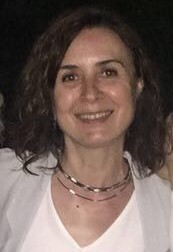 Derece Bölüm/ProgramÜniversite Yıl Lisans TıpOndokuz Mayıs Üniversitesi 27.09.1989 Doktora Halk SağlığıMarmara Üniversitesi (Sağlık Bilimleri Enstitüsü) 2000 Doktora Tıp EğitimiMarmara Üniversitesi (Sağlık Bilimleri Enstitüsü) 2012 Görev Unvanı Görev YeriYıl Pratisyen hekimŞişli Etfal Devlet Hastanesi, Acil Servis, İstanbul1989-1993 Pratisyen hekimŞişli Etfal Devlet Hastanesi, Biyokimya, İstanbul1993-1995Pratisyen hekimTC.Sağlık Bakanlığı Ümraniye Merkez Sağlık Ocağı, İstanbul1995-1996Öğretim Görevlisi   Marmara Üniversitesi Sağlık Hizmetleri Meslek Yüksekokulu (MÜTF Halk Sağlığı görevlendirme)1996-2001Öğretim Görevlisi Marmara Üniversitesi Tıp Fakültesi Tıp Eğitimi Anabilim Dalı (MÜTF Halk Sağlığı görevlendirme)2001-2003Yardımcı Doçent Marmara Üniversitesi Tıp Fakültesi Tıp Eğitimi Anabilim Dalı2003-2008DoçentMarmara Üniversitesi Tıp Fakültesi Tıp Eğitimi Anabilim Dalı2008-2017ProfesörMarmara Üniversitesi Tıp Fakültesi Tıp Eğitimi Anabilim Dalı15.11.2017